 АНГАРСКИЙ ГОСУДАРСТВЕННЫЙ ТЕХНИЧЕСКИЙ УНИВЕРСИТЕТ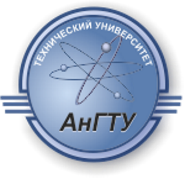 Уважаемые друзья!Ангарский государственный технический университет впервые проводит День открытых дверей в дистанционном режиме 20 мая в 12 часов по иркутскому времени. Мы приглашаем обучающихся старших курсов принять участие в нашей On-line трансляции Дня открытых дверей. В программе мероприятия - представление вуза и направлений подготовки (специальностей). Также очень важным пунктом является обсуждение условий приема в высшие учебные заведения в 2020 году. Правила приема в наш вуз являются общими для большинства вузов нашей страны и будет интересно всем будущим абитуриентам.Адрес трансляции https://youtu.be/1soIAR2Di0k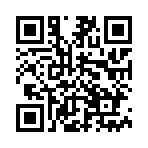 Адрес нашего канала на Youtubehttps://www.youtube.com/channel/UC1YVDkG_ACIeeEXUr6qSBdA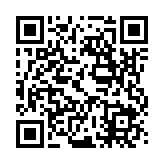 После окончания On-line трансляции на канале будет сохранена запись и можно будет ознакомится с мероприятием уже в записи.Будем рады встретится с Вами в новом формате и в новом месте.Ждем с нетерпениемПриемная комиссия АнГТУ